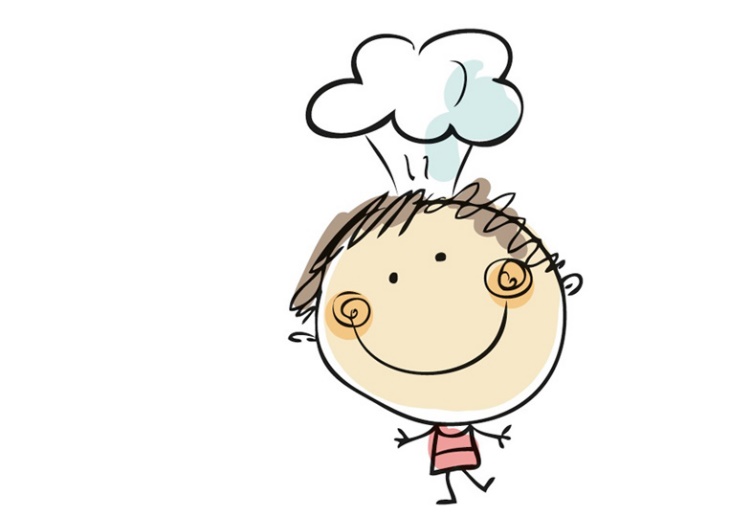 Speiseplan für die KW 09 - 10 Woche vom 26.02. - 01.03.2024Woche vom 04. - 08.03.2024- Kurzfristige Änderungen vorbehalten-Das Küchenteam wünscht Guten Appetit!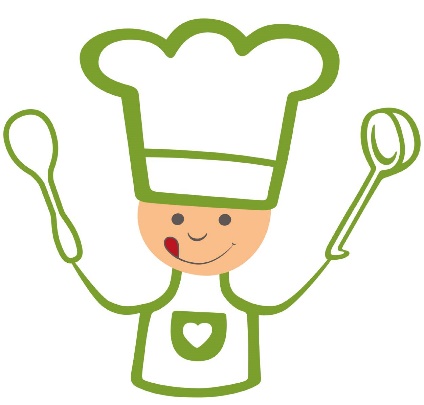 Speiseplan für die KW 11 - 12 Woche vom 11. – 15.03.2024Woche vom 18. – 22.03.2024- Kurzfristige Änderungen vorbehalten-Das Küchenteam wünscht Guten Appetit!MontagGrießbrei (a,c,f,g,j,k), Pflaumenkompott (2,3,8)DienstagFischfrikadelle (a,c,d,f,g,j,k) mit Kartoffelsalat (a,c,d,f,g,j,k)MittwochPutengeschnetzeltes und Reis (a,c,f,g,j,k,1)DonnerstagNudeln mit Tomatensoße (a,c,f,g,j,k) Puddingdessert (lt. Angabe)FreitagHühnersuppe mit Gemüse und Muschelnudeln (a,c,f,g,j,k)MontagRindfleischravioli (a,c,f,g,j,k) mit Paprikasoße (a,c,f,g,j,k), Joghurtbecher (lt.Angabe)DienstagPfannkuchen mit Apfelkompott und Vanillesoße (a,c,f,g,j,k)MittwochHähnchennuggets mit Tomatensoße (a,c,f,g,j,k) und NudelnDonnerstagFischstäbchen (a,c,d,f,g,j,k), Erbsen, Kartoffelstampf (a,g)FreitagKartoffelsuppe (a,c,f,g,j,k) mit Geflügelwiener, ObstMontagBauernfrühstück vom Blech (c,g) mit Gewürzgurke (2,3,8)DienstagHähnchenkebab (a,c,f,g,j,k) mit Tzaziki (g,Kn), Krautsalat (2,3,8), ReisMittwochGebackenes Putenschnitzel (a,c,f,g,j,k) mit Gemüse, Soße (a,c,f,g,j,k), Nudeln (a)	DonnerstagRindfleisch-Currywurst, Kartoffelbällchen (a,c,f,g,j,k), MayonnaiseFreitag Blumenkohl-Cremesuppe mit Einlage (a,c,f,g,j,k), Dessertbecher (lt. Angabe)MontagFrischkäse Kartoffeltaschen (a,c,f,g,j,k), gem.Salat, Joghurtdressing (g)DienstagHähnchenkeule, Kräuterquark (g), RöstkartoffelnMittwochVeg. Frühlingsrolle (a,c,f,g,j,k), Soße süß/sauer (a,c,f,g,j,k) ReisDonnerstagRindfleischbolognese (a,c,f,g,j,k) mit GabelspaghettiFreitagMöhreneintopf mit Kartoffelwürfeln (a,c,f,g,j,k), Obst